В соответствии с Федеральным законом от 06 октября 2003 года № 131-ФЗ «Об общих принципах организации местного самоуправления в Российской Федерации», Законом Республики Коми от 24 июня 2014 года № 74-РЗ «О некоторых вопросах оценки регулирующего воздействия проектов муниципальных нормативных правовых актов и экспертизы муниципальных нормативных правовых актов», постановлением Правительства РК от 18.03.2016 № 136 «Об оценке регулирующего воздействия проектов нормативных правовых актов Республики Коми, экспертизе нормативных правовых актов Республики Коми и признании утратившими силу отдельных постановлений Правительства Республики Коми»          администрация ПОСТАНОВЛЯЕТ:1. Внести в постановление администрации муниципального района «Печора» от 05.03.2018 г. № 206 «Об утверждении постановления администрации МР «Печора» «Об оценке регулирующего воздействия проектов нормативных правовых актов администрации МР «Печора», экспертизе нормативных правовых актов администрации МР «Печора» следующие изменения:1.1. В п. 2 слова «а также устанавливающих, изменяющих или отменяющих ранее установленную ответственность за нарушение нормативных правовых актов Республики Коми, затрагивающих вопросы осуществления предпринимательской и инвестиционной деятельности» исключить.1.2. В приложении 1 к постановлению:В пунктах 1 и 2 слова «а также устанавливающих, изменяющих или отменяющих ранее установленную ответственность за нарушение нормативных правовых актов Республики Коми, затрагивающих вопросы осуществления предпринимательской и инвестиционной деятельности» исключить.В пункте 4:- после слов «местные налоги» дополнить словами «и сборы»;- слова «, постановлений администрации МР «Печора»» исключить.Пункт 5 изложить в следующей редакции: «5. Проекты актов, разработанные исключительно в целях приведения их в соответствие с федеральным законодательством, относящиеся к пункту 1 настоящего Порядка, подлежат оценке регулирующего воздействия, проводимой в особом порядке в соответствии с разделом IV настоящего Порядка. - Проекты актов в сфере ценообразования (за исключением цен (тарифов), подлежащих регулированию органами исполнительной власти Республики Коми), относящиеся к пункту 1 настоящего Порядка, подлежат оценке регулирующего воздействия.».В пункте 6:- в подпунктах а) и б) слова «а также устанавливающих, изменяющих или отменяющих ранее установленную ответственность за нарушение нормативных правовых актов Республики Коми, затрагивающих вопросы осуществления предпринимательской и инвестиционной деятельности» исключить.- подпункт в) изложить в следующей редакции: «в) низкая степень регулирующего воздействия - проект акта содержит положения, отменяющие ранее установленные обязанности для субъектов предпринимательской и инвестиционной деятельности.».В пунктах 11.4 и 11.5 слова «официальном сайте и» исключить.В пункте 19 слова «физических и юридических лиц» заменить словом «субъектов».Пункт 25  изложить в следующей редакции:«25. Особый порядок проведения оценки регулирующего воздействия проектов актов применяется в отношении проектов актов, указанных в пункте 5 раздела I настоящего Порядка, и состоит из следующих этапов:1) разработка проекта акта, сводного отчета по форме согласно приложению к настоящему Порядку (за исключением подпунктов 1.5 - 1.7 пункта 1, подпунктов 2.4, 2.6 - 2.8 пункта 2, пункта 8, подпункта 9.8 пункта 9, пункта 10);2) проведение общественного обсуждения в течение 5 рабочих дней со дня разработки проекта акта в порядке, установленном пунктом 11.1 настоящего Порядка. Направление материалов представителям организаций, указанным в подпункте «г» пункта 8.2 настоящего Порядка, осуществляется по решению разработчика;3) составление свода предложений и его публикация на едином ресурсе в течение 2 рабочих дней со дня окончания установленного срока проведения общественного обсуждения;4) по итогам проведения общественного обсуждения при необходимости доработка разработчиком сводного отчета и проекта акта, подписание сводного отчета в течение 2 рабочих дней со дня составления свода предложений и публикация его на едином ресурсе в течение 2 рабочих дней со дня доработки;5) направление разработчиком в уполномоченный орган проекта акта, сводного отчета, свода предложений, пояснительной записки в течение 2 рабочих дней со дня подписания сводного отчета;6) подготовка уполномоченным органом заключения об оценке регулирующего воздействия в порядке, установленном разделом 3 настоящего Порядка, за исключением пункта 16 настоящего Порядка, в срок, установленный для проектов актов, имеющих низкую степень регулирующего воздействия;7) публикация уполномоченным органом заключения об оценке регулирующего воздействия на официальном сайте и едином ресурсе в информационно-телекоммуникационной сети «Интернет» не позднее 3 рабочих дней со дня его подписания;8) размещение разработчиком на едином ресурсе в течение 8 рабочих дней со дня принятия акта реквизитов принятого нормативного правового акта и электронного образа нормативного правового акта в формате Adobe Acrobat (PDF), созданного посредством сканирования бумажного оригинала.В случае принятия решения об отклонении принятия проекта акта - размещение разработчиком на едином ресурсе в течение 8 рабочих дней со дня принятия данного решения информации об отклонении принятия проекта акта.».1.3. В приложении 2 к постановлению:1.3.1. В пункте 6 слова «, на Интернет портале для общественного обсуждения нормативных правовых актов Республики Коми и их проектов» pravo.rkomi.ru (далее - единый ресурс)» исключить.	1.3.2. В пункте 9 слова «едином ресурсе» заменить словами «официальном сайте».1.4. В приложении 3 к постановлению:	1.4.1. В пункте 1:- слова «а также устанавливающих, изменяющих или отменяющих ранее установленную ответственность за нарушение нормативных правовых актов Республики Коми, затрагивающих вопросы осуществления предпринимательской и инвестиционной деятельности» исключить;- слово «законов» заменить словом «решений».1.4.2. В пункте 3 после слов «местные налоги» дополнить словами «и сборы».2. Настоящее постановление вступает в силу со дня его официального опубликования.АДМИНИСТРАЦИЯ МУНИЦИПАЛЬНОГО РАЙОНА «ПЕЧОРА»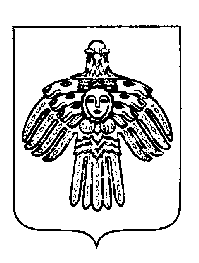 «ПЕЧОРА»  МУНИЦИПАЛЬНÖЙ  РАЙОНСААДМИНИСТРАЦИЯ ПОСТАНОВЛЕНИЕ ШУÖМПОСТАНОВЛЕНИЕ ШУÖМПОСТАНОВЛЕНИЕ ШУÖМ«28» апреля 2018 г.г. Печора,  Республика Коми                             № 452О внесении изменений в постановление администрации МР «Печора» от 05.03.2018 г. № 206Глава муниципального района - руководитель  администрацииН.Н. Паншина